Como se comunicar usando o Google TradutorÉ importante saber se comunicar usando a tecnologia de tradução disponível via smartphones. Recomendamos o uso do Google Tradutor.O Google Tradutor pode ser acessado por meio do aplicativo para smartphone ou on-line em https://translate.google.com/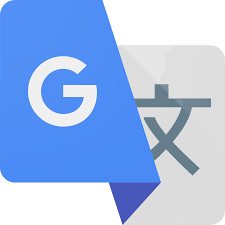 ← É assim que o ICON se parece em um smartphone.Depois de baixar o aplicativo ou acessar translate.google.com, você pode selecionar os idiomas nos quais precisa se comunicar.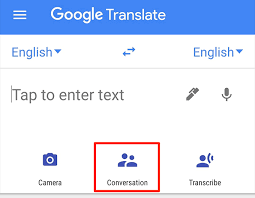 Depois de escolher os idiomas desejados, você pode digitar o que deseja traduzir OU também pode selecionar o ícone de “CONVERSATION” e falar para traduzir uma conversa.Você também pode tirar uma foto de documentos e traduzi-los.ALGUMAS COISAS A OBSERVAR:A tradução nem sempre é precisa, mas é suficiente para entender os pontos gerais.Peça sempre esclarecimentos.